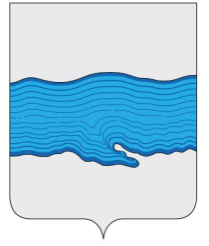 Ивановская областьПриволжский муниципальный районПлёсское городское поселениеВЕСТНИКСОВЕТА И АДМИНИСТРАЦИИПЛЁССКОГО ГОРОДСКОГО ПОСЕЛЕНИЯВыпуск № 307.02.2018№ 3 от 07.02.2018Официальное издание нормативно-правовых актовСовета и администрации Плёсского городского поселенияСОДЕРЖАНИЕ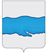 РОССИЙСКАЯ ФЕДЕРАЦИЯАДМИНИСТРАЦИЯ ПЛЁССКОГО ГОРОДСКОГО ПОСЕЛЕНИЯПРИВОЛЖСКОГО МУНЦИПАЛЬНОГО РАЙОНА ИВАНОВСКОЙ ОБЛАСТИПОСТАНОВЛЕНИЕ« 07 »  февраля 2018 г.                                                                                                           № 6 г. Плес          «Об утверждении Программы профилактики нарушений, осуществляемой органом муниципального контроля – администрацией  Плесского городского поселения в 2018 году».          В соответствии с частью 1 статьи 8.2 Федерального закона от 26.12.2008  № 294-ФЗ «О защите прав юридических лиц и индивидуальных предпринимателей при осуществлении государственного контроля (надзора) и муниципального контроля» и рассмотрев представление Ивановской межрайонной природоохранной прокуратуры об устранении нарушений законодательства при организации муниципального контроля от 15.01.2018г № 02-08-2018), администрация  Плесского городского поселенияПОСТАНОВЛЯЕТ:1. Утвердить Программу профилактики нарушений, осуществляемой органом муниципального контроля – администрацией Плесского городского  поселения в 2018 году (приложения 1).2. Органам и должностным лицам администрации, уполномоченным на осуществление муниципального контроля в соответствующих сферах деятельности, обеспечить в пределах своей компетенции выполнение Программы профилактики нарушений, осуществляемой органом муниципального контроля – администрацией Плесского городского  поселения в 2018 году, утвержденной пунктом 1 настоящего постановления.  3. Настоящее постановление опубликовать в официальном издании администрации Плесского городского поселения «Вестник Администрации Плесского городского поселения» и на официальном сайте администрации  Плесского городского поселения в сети Интернет.4. Настоящее постановление вступает в силу с момента опубликования в информационном бюллетене «Вестник Совета и администрации Плесского городского поселения»5. Контроль за исполнением настоящего постановления оставляю за собой.  ВРИП Главы Плесского городского поселения                                                   Н.В. ЗахаровПриложение к постановлению администрации Плесского городского поселенияот  07  февраля 2018 года № 6П Р О Г Р А М М Апрофилактики нарушений, осуществляемойорганом муниципального контроля - администрациейПлесского городского поселения в 2018 годуРаздел I. Виды муниципального контроля, осуществляемого администрацией Плесского городского поселенияРаздел II. Мероприятия по профилактике нарушений,реализуемые администрацией Плесского городского поселения№ и дата принятия ДокументаНаименование документаНомера страницАдминистрация Плёсского городского поселенияАдминистрация Плёсского городского поселенияАдминистрация Плёсского городского поселенияОт 07.02.2018 №6Постановление Администрации «Об утверждении Программы профилактики нарушений, осуществляемой органом муниципального контроля – администрацией  Плесского городского поселения в 2018 году» 3№п/пНаименование вида муниципального контроляНаименование органа (должностного лица), уполномоченного на осуществление муниципального контроля в соответствующей сфере деятельности1231.Муниципальный земельный  контроль  на территории Плесского городского поселения Приволжского муниципального районаАдминистрация Плесского городского  поселения (первый заместитель главы администрации)2.Муниципальный административно-  технический контроль на территории Плесского городского поселения Приволжского муниципального районаАдминистрация Плесского городского  поселения (первый заместитель главы администрации)3.Муниципальный жилищный контроль на территории Плесского городского поселения Приволжского муниципального районаАдминистрация Плесского городского  поселения (первый заместитель главы администрации)4.Муниципальный контроль за обеспечением сохранности автомобильных дорог местного значения в границах Плесского городского поселения Администрация Плесского городского  поселения (первый заместитель главы администрации)№ п/пНаименование мероприятияСрок реализации мероприятияОтветственный исполнитель12341.Размещение на официальном сайте администрации Плесского городского поселения в сети «Интернет» для каждого  вида муниципального контроля перечня нормативных правовых актов или их отдельных частей, содержащих обязательные требования, оценка соблюдения которых является предметом муниципального контроля, а также текстов соответствующих нормативных правовых актовI кварталОрганы (должностные лица), уполномоченныена осуществление муниципального контроля в соответствующей сфере деятельности, указанные в разделе I настоящей Программы2.Осуществление информирования юридических лиц, индивидуальных предпринимателей по вопросам соблюдения обязательных требований, в том числе посредством разработки и опубликования руководств по соблюдению обязательных требований, проведения семинаров и конференций, разъяснительной работы в средствах массовой информации и иными способами. В случае изменения обязательных требований – подготовка и распространение комментариев о содержании новых нормативных правовых актов, устанавливающих обязательные требования, внесенных изменениях в действующие акты, сроках и порядке вступления их в действие, а также рекомендаций о проведении необходимых организационных, технических мероприятий, направленных на внедрение и обеспечение соблюдения обязательных требований.В течение года (по мере необходимости)Органы (должностные лица), уполномоченныена осуществление муниципального контроля в соответствующей сфере деятельности, указанные в разделе I настоящей Программы3.Обеспечение регулярного (не реже одного раза в год) обобщения практики осуществления в соответствующей сфере деятельности муниципального контроля и размещение на официальном сайте администрации Плесского городского поселения в сети «Интернет» соответствующих обобщений, в том числе с указанием наиболее часто встречающихся случаев нарушений обязательных требований с рекомендациями в отношении мер, которые должны приниматься юридическими лицами, индивидуальными предпринимателями в целях недопущения таких нарушенийIV кварталОрганы (должностные лица), уполномоченныена осуществление муниципального контроля в соответствующей сфере деятельности, указанные в разделе I настоящей Программы4.Выдача предостережений о недопустимости нарушения обязательных требований в соответствии с частями 5 - 7 статьи 8.2 Федерального закона от 26 декабря 2008 года № 294-ФЗ «О защите прав юридических лиц и индивидуальных предпринимателей при осуществлении государственного контроля (надзора) и муниципального контроля» (если иной порядок не установлен федеральным законом)В течение года (по мере необходимости)Органы (должностные лица), уполномоченныена осуществление муниципального контроля в соответствующей сфере деятельности, указанные в разделе I настоящей Программы